Прайс-лист на дистанционные курсы *  – в разработке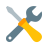 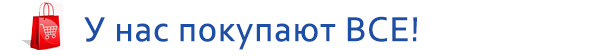 №Наименование - ссылка на описаниеи деморолик курсаЦена подключе-ния на 1 месяцЦена подключе-ния на 5 месяцев (с учётом скидки 5%)Цена подключе-ния на 9 месяцев(с учётом скидки 10%)Цена подключе-ния на 18 месяцев (с учётом скидки 20%)Строительство и строительные технологииСтроительство и строительные технологииСтроительство и строительные технологииСтроительство и строительные технологииСтроительство и строительные технологииСтроительство и строительные технологииЭУМК "Стропальщик" 191090801548027520ЭУМК "Строительство и эксплуатация автомобильных дорог и аэродромов. ПМ1 Участие в изыскании и проектировании автомобильных дорог и аэродромов" 191090801548027520ЭУМК "Строительство и эксплуатация автомобильных дорог и аэродромов. ПМ2 Участие в организации работ по производству дорожно-строительных материалов" 191090801548027520ЭУМК "Строительство и эксплуатация автомобильных дорог и аэродромов. ПМ3 Участие в организации работ по строительству автомобильных дорог и аэродромов"191090801548027520ЭУМК "Строительство и эксплуатация автомобильных дорог и аэродромов. ПМ4 Участие в работах по эксплуатации автомобильных дорог и аэродромов"191090801548027520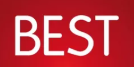 ЭУМК "Столяр"191090801548027520ЭУМК "Плотник" 191090801548027520ЭУМК "Стекольщик" 191090801548027520ЭУМК "Паркетчик"191090801548027520ЭУМК "Маляр строительный"147069801191021168ЭУМК "Штукатур"147069801191021168ЭУМК "Облицовщик-плиточник"147069801191021168ЭУМК "Архитектура" 9554540774013755ЭУМК "Теплогазоснабжение и вентиляция" 9554540774013755ЭУМК "Кондиционирование воздуха и холодоснабжение"9554540774013755ЭУМК "Строительная механика и металлические конструкции"9554540774013755ЭУМК "Начертательная геометрия"9554540774013755ЭУМК "Строительное черчение" 9554540737513755ЭУМК "Техническое черчение" 955        4540774013755ЭУМК "Водоснабжение и водоотведение" 955 4540774013755ЭУМК "Мастер общестроительных работ" 2230105701803032050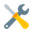 ЭУМК «Каменщик»191090801548027520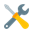 ЭУМК "Монтажник по монтажу стальных и железобетонных конструкций"191090801548027520ЭУМК "Монтажник санитарно-технических, вентиляционных систем и оборудования" 191090801548027520ЭУМК "Механика грунтов, основания и фундаменты" 9554540774013755ЭУМК "Строительные машины и средства малой механизации" 9554540774013755ЭУМК "Основы конструирования деталей машин в строительстве" 9554540774013755ЭУМК "Мастер жилищно-коммунального хозяйства" 2230105701803032050ЭУМК "Мастер по ремонту и обслуживанию инженерных систем жилищно-коммунального хозяйства"2230105701803032050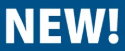 ЭУМК "Электромонтажник" 159075601288822911ЭУМК "Садово-парковое и ландшафтное строительство" 2230105701803032050ЭУМК "Инженерная геодезия"9554540774013755ЭУМК "Строительство и эксплуатация зданий и сооружений" ЭУМК "Строительство и эксплуатация зданий и сооружений" ЭУМК "Строительство и эксплуатация зданий и сооружений" ЭУМК "Строительство и эксплуатация зданий и сооружений" ЭУМК "Строительство и эксплуатация зданий и сооружений" ЭУМК "Строительство и эксплуатация зданий и сооружений" ЭУМК "ПМ1 Участие в проектировании зданий и сооружений" 191090801548027520ЭУМК "ПМ2 Выполнение технологических процессов при строительстве, эксплуатации и реконструкции"191090801548027520ЭУМК "ПМ3 Организация деятельности структурных подразделений при выполнении строительно-монтажных работ, эксплуатации и реконструкции зданий и сооружений строительных объектов" 191090801548027520ЭУМК "ПМ4 Организация видов работ при эксплуатации и реконструкции строительных объектов"191090801548027520ЭУМК "Организация производства работ по строительству зданий и сооружений 1-го и 2-го уровня ответственности" (программа повышения квалификации/переподготовки)ЭУМК "Организация производства работ по строительству зданий и сооружений 1-го и 2-го уровня ответственности" (программа повышения квалификации/переподготовки)ЭУМК "Организация производства работ по строительству зданий и сооружений 1-го и 2-го уровня ответственности" (программа повышения квалификации/переподготовки)ЭУМК "Организация производства работ по строительству зданий и сооружений 1-го и 2-го уровня ответственности" (программа повышения квалификации/переподготовки)ЭУМК "Организация производства работ по строительству зданий и сооружений 1-го и 2-го уровня ответственности" (программа повышения квалификации/переподготовки)ЭУМК "Организация производства работ по строительству зданий и сооружений 1-го и 2-го уровня ответственности" (программа повышения квалификации/переподготовки)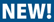 ЭУМК "Выполнение технологических процессов на объекте капитального строительства"2230105701803032050Безопасность жизнедеятельности. Основы медицинских знанийБезопасность жизнедеятельности. Основы медицинских знанийБезопасность жизнедеятельности. Основы медицинских знанийБезопасность жизнедеятельности. Основы медицинских знанийБезопасность жизнедеятельности. Основы медицинских знанийБезопасность жизнедеятельности. Основы медицинских знанийЭУМК "Безопасность жизнедеятельности. Начальная военная подготовка" 127060401029018300ЭУМК "Основы медицинских знаний и здорового образа жизни"640304551909220ЭУМК "Осмотр пострадавших. Оказание первой помощи" 640304551909220Защита в чрезвычайных ситуациях. Пожарная и другие виды безопасностиЗащита в чрезвычайных ситуациях. Пожарная и другие виды безопасностиЗащита в чрезвычайных ситуациях. Пожарная и другие виды безопасностиЗащита в чрезвычайных ситуациях. Пожарная и другие виды безопасностиЗащита в чрезвычайных ситуациях. Пожарная и другие виды безопасностиЗащита в чрезвычайных ситуациях. Пожарная и другие виды безопасностиЭУМК "Гражданская оборона и защита от чрезвычайных ситуаций природного и техногенного характера на предприятиях" 9554540774013755ЭУМК "Защита в чрезвычайных ситуациях" 12105740978017390ЭУМК "Пожарно-технический минимум"  640304551909220Тренажерный комплекс "Пожарная безопасность" 640304551909220Тренажерный комплекс "Радиационная безопасность и радиационный контроль" 2230105701803032050Тренажерный комплекс "Техника электробезопасности" 315150025504540ЭУМК "Электробезопасность для неэлектротехнического персонала (I группа по электробезопасности)" 159075601289022910ЭУМК "Электробезопасность II и III групп" 159075601289022910ЭУМК "Электробезопасность IV группы" 159075601289022910ЭУМК "Электробезопасность V группы"159075601289022910Тренажерный комплекс "Гидравлический аварийно-спасательный инструмент. Устройство, приемы работы и техника безопасности" 315150025504540Воспроизводство и переработка лесных ресурсовВоспроизводство и переработка лесных ресурсовВоспроизводство и переработка лесных ресурсовВоспроизводство и переработка лесных ресурсовВоспроизводство и переработка лесных ресурсовВоспроизводство и переработка лесных ресурсовЭУМК "Технология деревообработки" 191090801548027520Геология, разведка и разработка полезных ископаемыхГеология, разведка и разработка полезных ископаемыхГеология, разведка и разработка полезных ископаемыхГеология, разведка и разработка полезных ископаемыхГеология, разведка и разработка полезных ископаемыхГеология, разведка и разработка полезных ископаемыхЭУМК "Инженерная геология" 9554560774013755Тренажерный комплекс "Осложнения и предаварийные ситуации в процессе бурения нефтегазовых скважин" 2230105701803032050ЭУМК "Бурение нефтяных и газовых скважин. ПМ1 Проведение буровых работ в соответствии с техническим регламентом. Технология бурения нефтяных и газовых скважин"127060401029018300ЭУМК "Бурение нефтяных и газовых скважин. ПМ2 Технология бурения скважин в заданном направлении"127060401029018300ЭУМК "Бурение нефтяных и газовых скважин. ПМ3 Технология разобщения пластов"127060401029018300ЭУМК "УМК для систем переподготовки и повышения квалификации по направлению: бурение нефтяных и газовых скважин"159075601289022910Геодезия и землеустройствоГеодезия и землеустройствоГеодезия и землеустройствоГеодезия и землеустройствоГеодезия и землеустройствоГеодезия и землеустройствоЭУМК "Автоматизированные системы проектирования и кадастра" 9554560774013755ЭУМК "Ведение государственного кадастра недвижимости" 9554560774013755ЭУМК "Инженерная геодезия" 9554560774013755Гуманитарные наукиГуманитарные наукиГуманитарные наукиГуманитарные наукиГуманитарные наукиГуманитарные наукиЭУМК "Русский язык и культура речи" 660312053209450ЭУМК "История мировой литературы и искусства" 315150025504540ЭУМК "Реклама (Специалист по рекламе)"9554560774013755ЭУМК "Секретарь" 9554560774013755ЭУМК "Компьютерная верстка печатных изданий средствами Adobe Indesign CS3"315150025504540ЭУМК "Типографика и основы компьютерной верстки"315150025504540ЭУМК "Информационные технологии обучения в физической культуре"9554560774013755ЭУМК "Кадровая служба предприятия. Делопроизводство, документооборот и нормативная база" 9554560774013755ЮриспруденцияЮриспруденцияЮриспруденцияЮриспруденцияЮриспруденцияЮриспруденцияСоциальные наукиСоциальные наукиСоциальные наукиСоциальные наукиСоциальные наукиСоциальные наукиЭУМК "Основы социологии" 9554560774013755ЭУМК "Социальная психология" 315150025504540Информационные и коммуникационные технологииИнформационные и коммуникационные технологииИнформационные и коммуникационные технологииИнформационные и коммуникационные технологииИнформационные и коммуникационные технологииИнформационные и коммуникационные технологииЭУМК "Мастер по обработке цифровой информации"2230105701803032050Лабораторный практикум "Основы алгоритмизации и программирования"9554560774013755Лабораторный практикум "Объектно-ориентированные технологии"315150025504540Лабораторный практикум "Моделирование данных"315150025504540ЭУМК "Теоретические основы информатики"315150025504540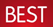 ЭУМК "Информационные системы и программирование"2230105701803032050ЭУМК "Информационная стратегия компании" 315150025504540ЭУМК "Мировые информационные ресурсы"315150025504540ЭУМК "Сетевое и системное администрирование. ПМ1 Выполнение работ по проектированию сетевой инфраструктуры"2230105701803032050ЭУМК "Информационная безопасность" 2230105701803032050ЭУМК "Компьютерная верстка печатных изданий средствами Adobe Indesign CS3"315150025504540ЭУМК "Типографика и основы компьютерной верстки"315150025504540Производство и инженерные технологииПроизводство и инженерные технологииПроизводство и инженерные технологииПроизводство и инженерные технологииПроизводство и инженерные технологииПроизводство и инженерные технологииЭУМК "Сварочное производство. ПМ1 Подготовка и осуществление технологических процессов изготовления сварных конструкций" 191090801548027520ЭУМК "Сварочное производство. ПМ2 Разработка технологических процессов и проектирование изделий"  191090801548027520ЭУМК "Сварочное производство. ПМ3 Контроль качества сварочных работ" 191090801548027520ЭУМК "Технология аналитического контроля химических соединений. ПМ1 Определение оптимальных средств и методов анализа природных промышленных материалов" 159075601289022910ЭУМК "Технология аналитического контроля химических соединений. ПМ2 Проведение качественных и количественных анализов природных и промышленных материалов с применением химических и физико-химических методов анализа" 159075601289022910ЭУМК "Технология аналитического контроля химических соединений. ПМ3 Организация лабораторно-производственной деятельности"159075601289022910ЭУМК "Электротехника и электроника" 9554560774013755ЭУМК "Технология машиностроения"9554560774013755ЭУМК "Бурение нефтяных и газовых скважин. ПМ1 Проведение буровых работ в соответствии с техническим регламентом. Технология бурения нефтяных и газовых скважин"127060401029018300ЭУМК "Бурение нефтяных и газовых скважин. ПМ2 Технология бурения скважин в заданном направлении"127060401029018300ЭУМК "Бурение нефтяных и газовых скважин. ПМ3 Технология разобщения пластов"127060401029018300ЭУМК "Метрология и стандартизация" 159075601289022910ЭУМК "Технология мяса и мясных продуктов. ПМ1 Приемка, убой и первичная переработка скота, птицы и кроликов" 159075601289022910ЭУМК "Технология мяса и мясных продуктов. ПМ2 Обработка продуктов убоя" 159075601289022910ЭУМК "Технология мяса и мясных продуктов. ПМ3 Производство колбасных изделий, копченых изделий и полуфабрикатов"159075601289022910Металлургия, машиностроение и металлообработкаМеталлургия, машиностроение и металлообработкаМеталлургия, машиностроение и металлообработкаМеталлургия, машиностроение и металлообработкаМеталлургия, машиностроение и металлообработкаМеталлургия, машиностроение и металлообработкаЭУМК "Техническая механика" 9554560774013755ЭУМК "Технология машиностроения" 9554560774013755ЭУМК "Материаловедение" 159075601289022910ЭУМК "Детали машин и основы конструирования. Ч.1 Передачи"  315150025504540ЭУМК "Детали машин и основы конструирования. Ч.2 Валы и оси"  315150025504540ЭУМК "Детали машин и основы конструирования. Ч.3 Подшипники качения" 315150025504540ЭУМК "Детали машин и основы конструирования. Ч.4 Соединения деталей машин" 315150025504540ЭУМК "Монтаж, техническая эксплуатация и ремонт электрического и электромеханического оборудования" 9554560774013755ЭУМК "Сварочное производство. ПМ1 Подготовка и осуществление технологических процессов изготовления сварных конструкций" 191090801548027520ЭУМК "Сварочное производство. ПМ2 Разработка технологических процессов и проектирование изделий"  191090801548027520ЭУМК "Сварочное производство. ПМ3 Контроль качества сварочных работ"191090801548027520ЭУМК "Сварщик"159075601289022910ЭУМК "Электросварщик ручной сварки"9554560774013755ЭУМК "Мастер слесарных работ. ПМ1 Слесарная обработка деталей, изготовление, сборка и ремонт приспособлений, режущего и измерительного инструмента"191090801548027520ЭУМК "Мастер слесарных работ. ПМ2 Сборка, регулировка и испытание сборочных единиц, узлов и механизмов машин, оборудования, агрегатов механической, гидравлической, пневматической частей изделий машиностроения"191090801548027520ЭУМК "Мастер слесарных работ. ПМ3 Техническое обслуживание и ремонт узлов и механизмов оборудования, агрегатов и машин"191090801548027520ОбразованиеОбразованиеОбразованиеОбразованиеОбразованиеОбразованиеЭУМК "Информационные технологии обучения в физической культуре"9554560774013755ЭУМК "Мультимедиатехнологии в обучении" 315150025504540ЭУМК "Социальная психология" 315150025504540Лабораторный практикум "Работа со средствами информационных и коммуникационных технологий в образовании"315150025504540ЭУМК "Информационные технологии управления знаниями" 315150025504540ЭУМК "Дошкольное образование. ПМ3. Организация занятий по основным общеобразовательным программам дошкольного образования"2550120852062736670ЭУМК "Преподавание в начальных классах. ПМ1. Преподавание по программам начального общего образования"2550120852062736670Творчество и дизайнТворчество и дизайнТворчество и дизайнТворчество и дизайнТворчество и дизайнТворчество и дизайнЭУМК "Флористика" 2230105701803032050ЭУМК "Графический дизайн. ПМ1 Разработка технического задания на продукт графического дизайна"2550120852062736670ЭУМК "Графический дизайн. ПМ2 Создание графических дизайн-макетов" 2550120852062736670ЭУМК "Графический дизайн. ПМ3 Подготовка дизайн-макета к печати (публикации)"2550120852062736670ЭУМК "Дизайн (по отраслям)"2550120852062736670ЭУМК "Конструирование, моделирование и технология швейных изделий" 2230105701803032050Приборостроение и оптотехникаПриборостроение и оптотехникаПриборостроение и оптотехникаПриборостроение и оптотехникаПриборостроение и оптотехникаПриборостроение и оптотехникаЭУМК "Метрология и стандартизация" 191090801548027520ЭУМК "Средства и методы измерения"191090801548027520Сельское и рыбное хозяйствоСельское и рыбное хозяйствоСельское и рыбное хозяйствоСельское и рыбное хозяйствоСельское и рыбное хозяйствоСельское и рыбное хозяйствоЭУМК "Механизация и электрификация сельскохозяйственного производства" 191090801548027520ЭУМК "Ветеринария"191090801548027520ЭУМК "Эксплуатация и ремонт сельскохозяйственной техники и оборудования" 2230105701803032050ЭУМК "Сельскохозяйственные машины"  9554560774013755ЭУМК "Рациональное природопользование"9554560774013755ЭУМК "Почвоведение"9554560774013755ЭУМК "Тракторист-машинист сельскохозяйственного производства"2230105701803032050ЭУМК "Защита растений"9554560774013755ЭУМК "Технология растениеводства" 9554560774013755ЭУМК "Анализ хозяйственной деятельности с/х предприятия"315150025504540Сфера услугСфера услугСфера услугСфера услугСфера услугСфера услугЭУМК "Технология эстетических услуг. ПМ1 Санитарно-гигиеническая подготовка зоны обслуживания для предоставления эстетических услуг"191090801548027520ЭУМК "Технология эстетических услуг. ПМ2 Выполнение комплекса косметических услуг по уходу за кожей лица, шеи и зоны декольте"191090801548027520ЭУМК "Технология эстетических услуг. ПМ3 Выполнение комплекса косметических услуг по уходу за телом"191090801548027520ЭУМК "Технология парикмахерского искусства" 2230105701803032050ЭУМК "Парикмахер" 2230105701803032050ЭУМК "Оборудование парикмахерских салонов"315150025504540ЭУМК "Косметолог" 127060401029018300ЭУМК "Продавец, контролёр-кассир"159075601289022910ЭУМК "Экономика и организация туристской фирмы"315150025504540ЭУМК "Экономика гостиничного предприятия" 315150025504540ЭУМК "История туризма" 315150025504540ЭУМК "Маркетинг в социально-культурном сервисе и туризме" 9554560774013755ЭУМК "Поварское и кондитерское дело" 2230105701803032050ЭУМК "Официант. Бармен" 151572001227521820ЭУМК "Гостиничное дело" 2230105701803032050ЭУМК "Организация и планирование деятельности предприятий сервиса" 315150025504540Тренажерный комплекс "Пожарная безопасность" 640304551879224ЭУМК "ЭУМК по бухгалтерскому учету" 9554560774013755ЭУМК "Реклама (Специалист по рекламе)"9554560774013755ЭУМК "Право и организация социального обеспечения"315150025504540ЭУМК "Кадровая служба предприятия. Делопроизводство, документооборот и нормативная база" 9554560774013755ЭУМК "Банковское дело"127060401029018300ЭУМК "Ветеринария"159075601289022910ЭУМК "Управление, эксплуатация и обслуживание многоквартирного дома. ПМ1 Управление многоквартирным домом"2550120852063036670ЭУМК "Управление, эксплуатация и обслуживание многоквартирного дома. ПМ2 Обеспечение оказания услуг и проведения работ по эксплуатации, обслуживанию и ремонту общего имущества многоквартирного дома"2550120852063036670ЭУМК "Управление, эксплуатация и обслуживание многоквартирного дома. ПМ3 Организация работ по благоустройству общего имущества многоквартирного дома"2550120852063036670ЭУМК "Охрана труда" 9554560774013755Охрана трудаОхрана трудаОхрана трудаОхрана трудаОхрана трудаОхрана трудаЭУМК "Безопасные методы и приемы выполнения работ на высоте для работников 1 группы" 127060401029018300ЭУМК "Безопасные методы и приемы выполнения работ на высоте для работников 2 группы"127060401029018300ЭУМК "Безопасные методы и приемы выполнения работ на высоте для работников 3 группы" 127060401029018300ЭУМК "Охрана труда" 9554560774013755Технология продовольственных продуктов и потребительских товаровТехнология продовольственных продуктов и потребительских товаровТехнология продовольственных продуктов и потребительских товаровТехнология продовольственных продуктов и потребительских товаровТехнология продовольственных продуктов и потребительских товаровТехнология продовольственных продуктов и потребительских товаровЭУМК "Особенности учета в торговле" 315150025504540ЭУМК "Технология молока и молочных продуктов" 2230105701803032050ЭУМК "Технология продукции общественного питания" 2230105701803032050ЭУМК "Технология мяса и мясных продуктов. ПМ1 Приемка, убой и первичная переработка скота, птицы и кроликов" 159075601289022910ЭУМК "Технология мяса и мясных продуктов. ПМ2 Обработка продуктов убоя" 159075601289022910ЭУМК "Технология мяса и мясных продуктов. ПМ3 Производство колбасных изделий, копченых изделий и полуфабрикатов" 159075601289022910ЭУМК "Портной"2230105701803032050ЭУМК "Швея" 2230105701803032050ЭУМК "Конструирование, моделирование и технология швейных изделий" 2230105701803032050ЭУМК "Товароведение и экспертиза качества потребительских товаров" 2230105701803032050  Транспорт и логистика  Транспорт и логистика  Транспорт и логистика  Транспорт и логистика  Транспорт и логистика  Транспорт и логистикаЭУМК "Эксплуатация и ремонт сельскохозяйственной техники и оборудования" 2230105701803032050ЭУМК "Автомеханик"159075601289022910ЭУМК "Сельскохозяйственные машины"9554560774013755ЭУМК "Строительные машины и средства малой механизации"9554560774013755ЭУМК "Окраска автомобилей" 2230105701803032050ЭУМК "Техническое обслуживание и ремонт двигателей, систем и агрегатов автомобилей. ПМ1 Техническое обслуживание и ремонт автотранспортных средств" 191090801548027520ЭУМК "Техническое обслуживание и ремонт двигателей, систем и агрегатов автомобилей. ПМ2 Организация процессов по техническому обслуживанию и ремонту автотранспортных средств" 191090801548027520ЭУМК "Техническое обслуживание и ремонт двигателей, систем и агрегатов автомобилей. ПМ3 Организация процессов модернизации и модификации автотранспортных средств" 191090801548027520ЭУМК "Мастер по ремонту и обслуживанию автомобилей" 159075601289022910ЭУМК "Операционная деятельность в логистике"9554560774013755	Экономика и управление	Экономика и управление	Экономика и управление	Экономика и управление	Экономика и управление	Экономика и управлениеЭУМК "Банковское дело"127060401029018300ЭУМК "Экономическая теория" 315150025504540ЭУМК "Экономика организации (предприятия)" 660312053209450ЭУМК "ЭУМК по бухгалтерскому учету" 9554560774013755ЭУМК "Коммерция"127060401029018300ЭУМК "Маркетинг (годовой курс)" 159075601289022910ЭУМК "Маркетинг (тренинг)" 315150025504540ЭУМК "Работа с персональными данными в организации" 127060401029018300ЭУМК "Анализ хозяйственной деятельности предприятия" 315150025504540ЭУМК "Операционная деятельность в логистике"9554560774013755ЭУМК "Менеджмент"2550120852063036670ЭУМК "Управление персоналом" 2550120852063036670ЭУМК "Финансы и кредит" 315150025504540ЭУМК «Экономика гостиничного предприятия»315150025504540ЭУМК «Экономика и организация туристской фирмы»315150025504540Электронная техника, радиотехника и связьЭлектронная техника, радиотехника и связьЭлектронная техника, радиотехника и связьЭлектронная техника, радиотехника и связьЭлектронная техника, радиотехника и связьЭлектронная техника, радиотехника и связьЭУМК "Телекоммуникации и сети" 315150025504540ЭУМК "Коммутаторы локальных сетей" 315150025504540Энергетика, энергетическое машиностроение и электротехникаЭнергетика, энергетическое машиностроение и электротехникаЭнергетика, энергетическое машиностроение и электротехникаЭнергетика, энергетическое машиностроение и электротехникаЭнергетика, энергетическое машиностроение и электротехникаЭнергетика, энергетическое машиностроение и электротехникаЭУМК "Электротехника и электроника" 9554560774013755ЭУМК "Электротехнические измерения" 9554560774013755ЭУМК "Сборка, монтаж, регулировка и ремонт электрооборудования промышленных организаций" 9554560774013755ЭУМК "Монтаж, техническая эксплуатация и ремонт электрического и электромеханического оборудования" 9554560774013755ЭУМК "Электромонтер"159075601289022910ЭУМК "Методы энергосбережения в теплогенерирующих установках и системах теплоснабжения" 315150025504540Тренажерный комплекс "Монтаж и проверка работоспособности расчетного поста учета электроэнергии 0,4 кВ с измерительными трансформаторами тока"3180151102577045820ТеплоэнергетикаТеплоэнергетикаТеплоэнергетикаТеплоэнергетикаТеплоэнергетикаТеплоэнергетикаЭУМК "Котельное оборудование ТЭС. Устройство, эксплуатация, техническое обслуживание"191090801548027520ЭУМК "Турбинное оборудование ТЭС. Основное и вспомогательное оборудование, устройство, эксплуатация, техническое обслуживание"2550120852063036670ЭУМК "Электрооборудование ТЭС. Устройство, эксплуатация, техническое обслуживание"191090801548027520Физико-математические наукиФизико-математические наукиФизико-математические наукиФизико-математические наукиФизико-математические наукиФизико-математические наукиЭУМК "Информационные технологии" 127060401029018300ЭУМК "Физика. Основы механики" 660312053209450ЭУМК "Физика. Молекулярная физика" 660312053209450ЭУМК "Физика. Электричество и магнетизм" 660312053209450ЭУМК "Физика. Оптика. Квантовая физика. Строение атома и атомного ядра" 660312053209450ЭУМК "Математика" 660312053209450Лабораторный практикум Виртуальная лаборатория гидромеханики. Гидравлические машины и гидроприводы159075601289022910Лабораторный практикум Виртуальная лаборатория гидромеханики. Прикладная гидромеханика159075601289022910Общеобразовательное направлениеОбщеобразовательное направлениеОбщеобразовательное направлениеОбщеобразовательное направлениеОбщеобразовательное направлениеОбщеобразовательное направлениеЭлектронная энциклопедия "География"315150025504540Электронная энциклопедия "Экология"440209035706350Электронная энциклопедия "Биология"315150025504540Электронная энциклопедия "Зарубежная история"315150025504540ЭУМК "История мировой литературы и искусства" 315150025504540Электронная энциклопедия "Экономика"440209035706350Электронная энциклопедия "История России с древнейших времен до XVII века"440209035706350Электронная энциклопедия "Астрономия" 440209035706350ЭУМК по ФГОС СПО ТОП-50ЭУМК по ФГОС СПО ТОП-50ЭУМК по ФГОС СПО ТОП-50ЭУМК по ФГОС СПО ТОП-50ЭУМК по ФГОС СПО ТОП-50ЭУМК по ФГОС СПО ТОП-50ЭУМК "Информационные системы и программирование" 2550120852063036670ЭУМК "Мастер по ремонту и обслуживанию инженерных систем жилищно-коммунального хозяйства"2550120852063036670ЭУМК "Гостиничное дело" 2550120852063036670	ЭУМК «Повар, кондитер»	ЭУМК «Повар, кондитер»	ЭУМК «Повар, кондитер»	ЭУМК «Повар, кондитер»	ЭУМК «Повар, кондитер»	ЭУМК «Повар, кондитер»ЭУМК «ПМ1. Приготовление и подготовка к реализации полуфабрикатов для блюд, кулинарных изделий разнообразного ассортимента»410196033505950ЭУМК «ПМ2. Приготовление, оформление и подготовка к реализации горячих блюд, кулинарных изделий, закусок разнообразного ассортимента»410196033505950ЭУМК «ПМ3. Приготовление, оформление и подготовка к реализации холодных блюд, кулинарных изделий, закусок разнообразного ассортимента»410196033505950ЭУМК «ПМ4. Приготовление, оформление и подготовка к реализации холодных и горячих сладких блюд, десертов, напитков разнообразного ассортимента»410196033505950ЭУМК «ПМ5. Приготовление, оформление и подготовка к реализации хлебобулочных, мучных кондитерских изделий разнообразного ассортимента»410196033505950ЭУМК "Поварское и кондитерское дело" 2230105701803032050ЭУМК "Технология парикмахерского искусства" 2230105701803032050ЭУМК "Эксплуатация и ремонт сельскохозяйственной техники и оборудования" 2230105701803032050ЭУМК "Техническое обслуживание и ремонт систем вентиляции и кондиционирования"  159075601289022910ЭУМК "Мастер отделочных строительных и декоративных работ" 2230105701803032050ЭУМК "Сварщик" 159075601289022910ЭУМК "Безопасность жизнедеятельности. Основы военной службы" 127060401029018300ЭУМК "Мастер по ремонту и обслуживанию автомобилей" 159075601289022910ЭУМК "Информационная безопасность" 2230105701803032050ЭУМК "Электромонтажник"159075601289022910ЭУМК "Графический дизайн"ЭУМК "Графический дизайн"ЭУМК "Графический дизайн"ЭУМК "Графический дизайн"ЭУМК "Графический дизайн"ЭУМК "Графический дизайн"ЭУМК "ПМ1 Разработка технического задания на продукт графического дизайна"2550120852063036670ЭУМК "ПМ2 Создание графических дизайн-макетов"2550120852063036670ЭУМК "ПМ3 Подготовка дизайн-макета к печати (публикации)"2550120852063036670ЭУМК "Технология эстетических услуг"ЭУМК "Технология эстетических услуг"ЭУМК "Технология эстетических услуг"ЭУМК "Технология эстетических услуг"ЭУМК "Технология эстетических услуг"ЭУМК "Технология эстетических услуг"ЭУМК "Технология эстетических услуг. ПМ1 Санитарно-гигиеническая подготовка зоны обслуживания для предоставления эстетических услуг"191090801548027520ЭУМК "Технология эстетических услуг. ПМ2 Выполнение комплекса косметических услуг по уходу за кожей лица, шеи и зоны декольте"191090801548027520ЭУМК "Технология эстетических услуг. ПМ3 Выполнение комплекса косметических услуг по уходу за телом"191090801548027520ЭУМК "Сетевое и системное администрирование"ЭУМК "Сетевое и системное администрирование"ЭУМК "Сетевое и системное администрирование"ЭУМК "Сетевое и системное администрирование"ЭУМК "Сетевое и системное администрирование"ЭУМК "Сетевое и системное администрирование"ЭУМК "ПМ1 Выполнение работ по проектированию сетевой инфраструктуры"2230105701803032050ЭУМК "Техническое обслуживание и ремонт двигателей, систем и агрегатов автомобилей"ЭУМК "Техническое обслуживание и ремонт двигателей, систем и агрегатов автомобилей"ЭУМК "Техническое обслуживание и ремонт двигателей, систем и агрегатов автомобилей"ЭУМК "Техническое обслуживание и ремонт двигателей, систем и агрегатов автомобилей"ЭУМК "Техническое обслуживание и ремонт двигателей, систем и агрегатов автомобилей"ЭУМК "Техническое обслуживание и ремонт двигателей, систем и агрегатов автомобилей"ЭУМК "ПМ1 Техническое обслуживание и ремонт автотранспортных средств" 191090801548027520ЭУМК "ПМ2 Организация процессов по техническому обслуживанию и ремонту автотранспортных средств" 191090801548027520ЭУМК "ПМ3 Организация процессов модернизации и модификации автотранспортных средств" 191090801548027520ЭУМК "Мастер столярно-плотничных, паркетных и стекольных работ"ЭУМК "Мастер столярно-плотничных, паркетных и стекольных работ"ЭУМК "Мастер столярно-плотничных, паркетных и стекольных работ"ЭУМК "Мастер столярно-плотничных, паркетных и стекольных работ"ЭУМК "Мастер столярно-плотничных, паркетных и стекольных работ"ЭУМК "Мастер столярно-плотничных, паркетных и стекольных работ"ЭУМК "Выполнение столярных работ (Столяр)" 191090801548027520ЭУМК "Выполнение плотничных работ (Плотник)" 191090801548027520ЭУМК "Выполнение стекольных работ (Стекольщик)" 191090801548027520ЭУМК "Выполнение работ по устройству паркетных полов (Паркетчик)" 191090801548027520ЭУМК "Мастер слесарных работ"ЭУМК "Мастер слесарных работ"ЭУМК "Мастер слесарных работ"ЭУМК "Мастер слесарных работ"ЭУМК "Мастер слесарных работ"ЭУМК "Мастер слесарных работ"ЭУМК "ПМ1 Слесарная обработка деталей, изготовление, сборка и ремонт приспособлений, режущего и измерительного инструмента" 191090801548027520ЭУМК "ПМ2 Сборка, регулировка и испытание сборочных единиц, узлов и механизмов машин, оборудования, агрегатов механической, гидравлической, пневматической частей изделий машиностроения"191090801548027520ЭУМК "ПМ3 Техническое обслуживание и ремонт узлов и механизмов оборудования, агрегатов и машин" 191090801548027520ЭУМК для изучения в рамках ФГОС СПО ТОП-50 "Монтаж, техническое обслуживание и ремонт промышленного оборудования (по отраслям) "ЭУМК для изучения в рамках ФГОС СПО ТОП-50 "Монтаж, техническое обслуживание и ремонт промышленного оборудования (по отраслям) "ЭУМК для изучения в рамках ФГОС СПО ТОП-50 "Монтаж, техническое обслуживание и ремонт промышленного оборудования (по отраслям) "ЭУМК для изучения в рамках ФГОС СПО ТОП-50 "Монтаж, техническое обслуживание и ремонт промышленного оборудования (по отраслям) "ЭУМК для изучения в рамках ФГОС СПО ТОП-50 "Монтаж, техническое обслуживание и ремонт промышленного оборудования (по отраслям) "ЭУМК для изучения в рамках ФГОС СПО ТОП-50 "Монтаж, техническое обслуживание и ремонт промышленного оборудования (по отраслям) "ЭУМК "Слесарь-инструментальщик" 2230105701803032050ЭУМК "Слесарь механосборочных работ"2230105701803032050ЭУМК "Слесарь-ремонтник"2230105701803032050ЭУМК "Технология машиностроения" 9554540774013755ЭУМК "Техническое черчение" 9554540774013755ЭУМК "Материаловедение" 159075601289022910ЭУМК "Сборка, монтаж, регулировка и ремонт электрооборудования промышленных организаций" 9554540774013755Лабораторный практикум Виртуальная лаборатория гидромеханики. Гидравлические машины и гидроприводы159075601289022910Лабораторный практикум Виртуальная лаборатория гидромеханики. Прикладная гидромеханика159075601289022910ЭУМК "Охрана труда" 9554540774013755ЭУМК "Технология аналитического контроля химических соединений (Лаборант химанализа)"ЭУМК "Технология аналитического контроля химических соединений (Лаборант химанализа)"ЭУМК "Технология аналитического контроля химических соединений (Лаборант химанализа)"ЭУМК "Технология аналитического контроля химических соединений (Лаборант химанализа)"ЭУМК "Технология аналитического контроля химических соединений (Лаборант химанализа)"ЭУМК "Технология аналитического контроля химических соединений (Лаборант химанализа)"ЭУМК "ПМ1 Определение оптимальных средств и методов анализа природных промышленных материалов" 159075601289022910ЭУМК "ПМ2 Проведение качественных и количественных анализов природных и промышленных материалов с применением химических и физико-химических методов анализа"159075601289022910ЭУМК "ПМ3 Организация лабораторно-производственной деятельности"159075601289022910ЭУМК для изучения в рамках ФГОС СПО ТОП-50 "Контроль работы измерительных приборовЭУМК для изучения в рамках ФГОС СПО ТОП-50 "Контроль работы измерительных приборовЭУМК для изучения в рамках ФГОС СПО ТОП-50 "Контроль работы измерительных приборовЭУМК для изучения в рамках ФГОС СПО ТОП-50 "Контроль работы измерительных приборовЭУМК для изучения в рамках ФГОС СПО ТОП-50 "Контроль работы измерительных приборовЭУМК для изучения в рамках ФГОС СПО ТОП-50 "Контроль работы измерительных приборовЭУМК "Средства и методы измерения"159075601289022910ЭУМК "Метрология и стандартизация" 159075601289022910ЭУМК "Материаловедение" 159075601289022910Промышленная безопасностьПромышленная безопасностьПромышленная безопасностьПромышленная безопасностьПромышленная безопасностьПромышленная безопасностьЭУМК "Общие требования промышленной безопасности"11805590952016920Требования промышленной безопасности в химической, нефтехимической и нефтеперерабатывающей промышленностиТребования промышленной безопасности в химической, нефтехимической и нефтеперерабатывающей промышленностиТребования промышленной безопасности в химической, нефтехимической и нефтеперерабатывающей промышленностиТребования промышленной безопасности в химической, нефтехимической и нефтеперерабатывающей промышленностиТребования промышленной безопасности в химической, нефтехимической и нефтеперерабатывающей промышленностиТребования промышленной безопасности в химической, нефтехимической и нефтеперерабатывающей промышленностиЭУМК "Эксплуатация химически опасных производственных объектов"  11805590952016920ЭУМК "Организация безопасного проведения газоопасных работ" 159075601289022910ЭУМК "Эксплуатация объектов, использующих сжиженные углеводородные газы"2550120852063036670Экологическая безопасностьЭкологическая безопасностьЭкологическая безопасностьЭкологическая безопасностьЭкологическая безопасностьЭкологическая безопасностьЭУМК "Обеспечение экологической безопасности в области управления отходами производства и потребления"2550120852063036670Наши контакты:Корпорация «Диполь», 410012, г. Саратов, ул. Университетская, 28.Тел./факс: (8452) 51-49-98; 51-23-83 – отдел маркетинга (сектор по работе с учебными заведениями)                                                                                                                                                                                                      Гневшева Юлия          – 51-49-98 доб.203, моб. 8-987-323-09-36, e-mail: Gnevsheva@tacis-dipol.ruФилиппова Алла        – 51-49-98 доб. 112, моб. 8-919-830-60-97, e-mail: alla-f@tacis-dipol.ru    Коханова Екатерина – 51-49-98 доб. 108, моб. 8-908-552-47-25, e-mail: Ekaterina_K@tacis-dipol.ru Платошина Юлия       – 51-49-98 доб. 206, моб. 8-906-300-96-35, e-mail: YuliaPlatoshina@tacis-dipol.ruE-mail:  dipol@tacis-dipol.ru сайт:  www.tacis-dipol.ru 